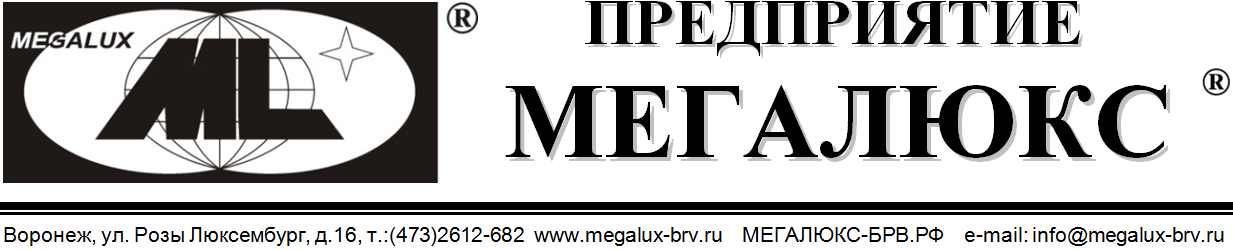 М2М-связь
без потери сигнала!Все мобильные операторы на одной MULTI SIM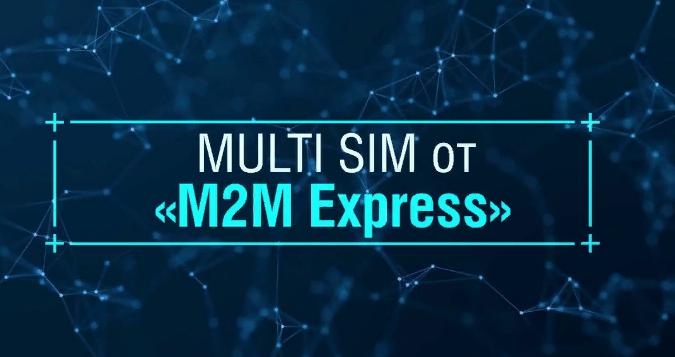 В июле 2020г. успешно протестированы приборы производства «МЕГАЛЮКС®» «Дельта-GSM-ПАМ» (исп. 5.1/2/3) «МИНИМАКС» адаптированные для работы с MULTI SIM - картами.Поддержка работы с MULTI SIM - картами (до 4-х операторов) - М2М связь без потери сигнала, за счет автоматического выбора наиболее стабильной и мощной сети на данном объекте. Если MULTI SIM - карта потеряла сеть одного оператора, то она сразу подключится к другой сети, без перестройки оборудования. Обеспечивается не только надежность связи, но и работа даже из подвалов с бетонными стенами и удаленных мест!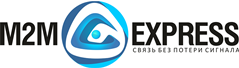 www.m2mexpress.ru